Math 351             solutions:  HW IISolutions to the following: Mattuckp. 32 / exercises 2.6.3, 2.6.4 (b) p. 32 / problem 2.1    pg. 46 / exercises 3.1.1 (a) and 3.2.3 pg. 48 / problems 3.1, 3.2Exercise 2.6.3Prove that if Solution:  Choose.Then, for n > N,  Exercise 2.6.4 (b)Prove that {an} is decreasing for n>>1, if a6 = 1 and(b)Solution:Problem 2.1    Let {an} be a sequence.  We construct from it another sequence {bn} as follows:   Prove that if {an} is increasing, then {bn} is also increasing. Prove that if {an} is bounded above, then {bn} is also bounded above. Solution:    Part (a):   Assume that {an} is increasing.  Then an+1  an for all nN.Now 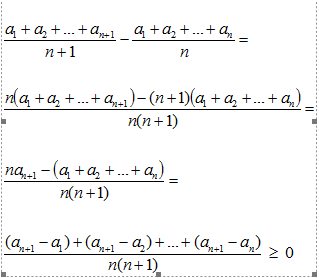 Hence {bn} is increasing.Part (b):   Assume that {an} is bounded above.   Then, by definition, there exists cR such that an  c for all n  1.  Thus and hence, for all n  1:Thus {bn} is bounded above.Exercise 3.1.1 (a)Show that directly from the definition of limit.Solution:    Let Then, invoking the triangle inequality,Exercise 3.2.3 (a)Let    Prove that an → 0. Prove that {an} converges.Solution:    Part (a):  The sequence {an} is bounded above by 1 since: Next, observe that: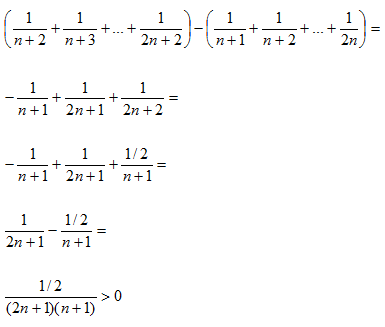 Thus {an} is strictly increasing.Now, since {an} is bounded above and increasing, we invoke the Completeness Theorem to conclude that {an} converges.Problem 3.1:  Let {an} be a sequence.  As before, let {bn} be defined as follows:  Prove that if an → 0, then bn → 0.  Deduce from part (a) in a few lines that if an → L, then bn → L.Solution:  Part (a):   Assume that an → 0.Let ε > 0 be given.  Choose n* N, n  2, such that |an – 0| < ε when n  n*.  Choose m* N such Next, let r* = max{n*, m*}.Thus, invoking the K-principle, bn 0. Part (b):   Assume that an → L.Define dn = an – L.   We first show that dn → 0.  Let  > 0 be given.  Then an is -close to L for large n.  Using the additivity property, dn = an – L is -close to L – L = 0.  So dn → 0.  Using part (a), we obtain yn 0, whereSince we obtainUsing the “-close”argument given above, we obtain:Problem 3.2:  To prove an was large if a > 1, we used “Bernoulli’s inequality.”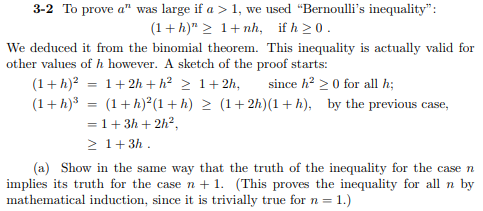 Solution:  Assume that h0 and that Let P(n) be the statement that (1 + h)n Base case:  n = 0LHS = RHS = 1 + 0 h = 1 This establishes the base case.Inductive step:  Assume that 	Then 	This proves P(n+1) which completes induction.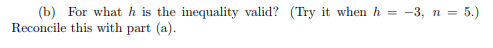 Solution:  If , then the induction argument above remains valid.  The key observation is that,  And so then the inequality is still valid because . 